§8715-A.  Reporting of cancer data and vital statistics data1.  Reporting; joint rule-making authority.  The organization and the Department of Health and Human Services may adopt a joint rule to require the reporting to the organization of data from the cancer-incidence registry established pursuant to section 1404 and data related to the registration of vital statistics pursuant to section 2701. The rule adopted pursuant to this section is a routine technical rule as described in Title 5, chapter 375, subchapter 2‑A.[PL 2021, c. 423, Pt. A, §9 (NEW).]2.  Confidentiality of data reported.  Data reported to the organization in accordance with subsection 1 is the organization's data and must be protected by privacy and security measures consistent with health care industry standards.  The data is confidential and may be released only in accordance with the organization's rule on release of data to the public adopted pursuant to section 8707.  Any such cancer data or vital statistics data may be released only in accordance with the organization's rule adopted after the effective date of this subsection.[PL 2021, c. 423, Pt. A, §9 (NEW).]SECTION HISTORYPL 2021, c. 423, Pt. A, §9 (NEW). The State of Maine claims a copyright in its codified statutes. If you intend to republish this material, we require that you include the following disclaimer in your publication:All copyrights and other rights to statutory text are reserved by the State of Maine. The text included in this publication reflects changes made through the First Regular and First Special Session of the 131st Maine Legislature and is current through November 1. 2023
                    . The text is subject to change without notice. It is a version that has not been officially certified by the Secretary of State. Refer to the Maine Revised Statutes Annotated and supplements for certified text.
                The Office of the Revisor of Statutes also requests that you send us one copy of any statutory publication you may produce. Our goal is not to restrict publishing activity, but to keep track of who is publishing what, to identify any needless duplication and to preserve the State's copyright rights.PLEASE NOTE: The Revisor's Office cannot perform research for or provide legal advice or interpretation of Maine law to the public. If you need legal assistance, please contact a qualified attorney.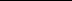 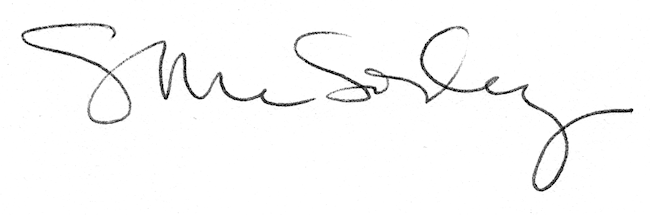 